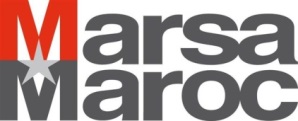 Formulaire de vote par procurationAssemblée Générale Ordinaire du 30  juin 2020 à 11 H Je soussigné (Nom, Prénom et adresse de l’Actionnaire)……………………………………….……………………………………………………………………………………………………………………………..……………………………………………………………………………………………………………………………..Donne pouvoir au Président de l’Assemblée Générale pour voter en mon nomDonne pouvoir à l’actionnaire …....………………………………………………………….pour voter en mon nomSi des amendements ou des résolutions nouvelles étaient présentés en Assemblée :Je m’abstiens (l’abstention n’est pas prise en compte pour le calcul de la majorité)		Je donne procuration au Président de l’Assemblée Générale pour voter en mon nomDonne pouvoir à l’actionnaire …....………………………………………………………		pour voter en mon nom							          	Date et signature de l’Actionnaire	NB : Conformément à l’article 130 de la loi 17-95 telle que modifiée et complétée:Le formulaire doit être reçu par la société 2 jours au moins avant la date de l’Assemblée, dans les modalités prévues sur l’Avis de convocation.L’actionnaire doit joindre au formulaire, l’attestation de blocage de titres.Réservée à la SociétéActionnaire :Adresse :Identifiant :Nombre d’action :NominatifAu porteurNombre de voix :